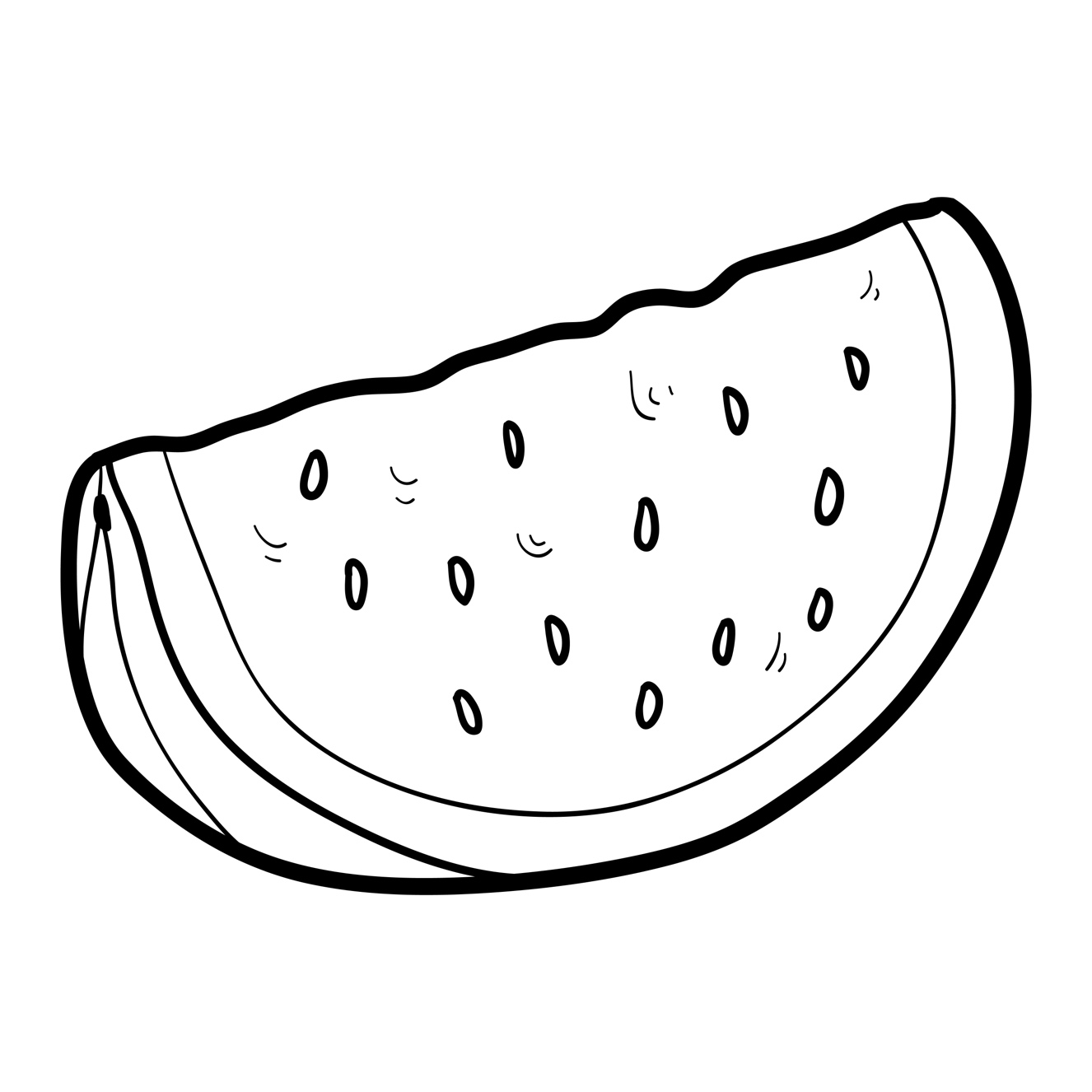 Watermelon